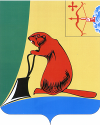 ПриложениеУТВЕРЖДЕНЫпостановлением администрации Тужинского муниципального районаот 21.03.2023 № 63ИЗМЕНЕНИЯв муниципальной программе Тужинского муниципального района «Развитие местного самоуправления»  на 2020 – 2025 годыВ паспорте муниципальной программы раздел «Объем финансового обеспечения муниципальной программы» изложить в новой редакции следующего содержания:«											         »2. Приложение № 3 к муниципальной программе «Расходы 
на реализацию муниципальной программы за счет средств районного бюджета» изложить в новой редакции согласно приложению № 1;3. Приложение № 4 к муниципальной программе «Ресурсное обеспечение реализации муниципальной программы за счет всех источников финансирования» изложить в новой редакции согласно приложению № 2.______________Приложение № 1 к изменениямПриложение № 3к муниципальной программеРасходы на реализацию муниципальной программыза счет средств районного бюджета______________Приложение № 2 к изменениямПриложение № 4к муниципальной программеРесурсное обеспечение реализации муниципальной программыза счет всех источников финансирования___________АДМИНИСТРАЦИЯ ТУЖИНСКОГО МУНИЦИПАЛЬНОГО РАЙОНА КИРОВСКОЙ ОБЛАСТИАДМИНИСТРАЦИЯ ТУЖИНСКОГО МУНИЦИПАЛЬНОГО РАЙОНА КИРОВСКОЙ ОБЛАСТИАДМИНИСТРАЦИЯ ТУЖИНСКОГО МУНИЦИПАЛЬНОГО РАЙОНА КИРОВСКОЙ ОБЛАСТИПОСТАНОВЛЕНИЕПОСТАНОВЛЕНИЕПОСТАНОВЛЕНИЕ21.03.2023№ 63 пгт ТужаО внесении изменений в постановление администрации Тужинского муниципального района от 09.10.2017 № 384 «Об утверждении муниципальной программы Тужинского муниципального района «Развитие местного самоуправления» на 2020 – 2025 годы» О внесении изменений в постановление администрации Тужинского муниципального района от 09.10.2017 № 384 «Об утверждении муниципальной программы Тужинского муниципального района «Развитие местного самоуправления» на 2020 – 2025 годы» О внесении изменений в постановление администрации Тужинского муниципального района от 09.10.2017 № 384 «Об утверждении муниципальной программы Тужинского муниципального района «Развитие местного самоуправления» на 2020 – 2025 годы» В соответствии с решением Тужинской районной Думы от 03.03.2023 № 17/106 «О внесении изменений в решение Тужинской районной Думы 
от 19.12.2022 № 15/88 «О бюджете Тужинского муниципального района 
на 2023 год и на плановый период 2024 и 2025 годов» и постановлением администрации Тужинского муниципального района от 19.02.2015 № 89 
«О разработке, реализации оценке эффективности реализации муниципальных программ Тужинского муниципального района» администрация Тужинского муниципального района ПОСТАНОВЛЯЕТ:1. Внести изменения в постановление администрации Тужинского муниципального района от 09.10.2017 № 384 «Об утверждении муниципальной программы Тужинского муниципального района «Развитие местного самоуправления» на 2020 – 2025 годы» (далее - постановление, муниципальная программа соответственно), утвердив изменения 
в муниципальной программе согласно приложению.2. Настоящее постановление вступает в силу с момента опубликования в Бюллетене муниципальных нормативных правовых актов органов местного самоуправления Тужинского муниципального района Кировской области. Глава Тужинскогомуниципального района    Л.В. БледныхВ соответствии с решением Тужинской районной Думы от 03.03.2023 № 17/106 «О внесении изменений в решение Тужинской районной Думы 
от 19.12.2022 № 15/88 «О бюджете Тужинского муниципального района 
на 2023 год и на плановый период 2024 и 2025 годов» и постановлением администрации Тужинского муниципального района от 19.02.2015 № 89 
«О разработке, реализации оценке эффективности реализации муниципальных программ Тужинского муниципального района» администрация Тужинского муниципального района ПОСТАНОВЛЯЕТ:1. Внести изменения в постановление администрации Тужинского муниципального района от 09.10.2017 № 384 «Об утверждении муниципальной программы Тужинского муниципального района «Развитие местного самоуправления» на 2020 – 2025 годы» (далее - постановление, муниципальная программа соответственно), утвердив изменения 
в муниципальной программе согласно приложению.2. Настоящее постановление вступает в силу с момента опубликования в Бюллетене муниципальных нормативных правовых актов органов местного самоуправления Тужинского муниципального района Кировской области. Глава Тужинскогомуниципального района    Л.В. БледныхВ соответствии с решением Тужинской районной Думы от 03.03.2023 № 17/106 «О внесении изменений в решение Тужинской районной Думы 
от 19.12.2022 № 15/88 «О бюджете Тужинского муниципального района 
на 2023 год и на плановый период 2024 и 2025 годов» и постановлением администрации Тужинского муниципального района от 19.02.2015 № 89 
«О разработке, реализации оценке эффективности реализации муниципальных программ Тужинского муниципального района» администрация Тужинского муниципального района ПОСТАНОВЛЯЕТ:1. Внести изменения в постановление администрации Тужинского муниципального района от 09.10.2017 № 384 «Об утверждении муниципальной программы Тужинского муниципального района «Развитие местного самоуправления» на 2020 – 2025 годы» (далее - постановление, муниципальная программа соответственно), утвердив изменения 
в муниципальной программе согласно приложению.2. Настоящее постановление вступает в силу с момента опубликования в Бюллетене муниципальных нормативных правовых актов органов местного самоуправления Тужинского муниципального района Кировской области. Глава Тужинскогомуниципального района    Л.В. БледныхОбъем финансового обеспечения муниципальной программыОбщий объем финансирования муниципальной программы в 2020-2025 годах составит 146694,0 тыс. рублей,в том числе:- средства федерального бюджета – 223,0 тыс. руб.;- средства областного бюджета 39433,6 тыс. руб.;- средства местного бюджета 107037,4 тыс. руб.№ п/пСтатусНаименование муниципальной программы, отдельного мероприятияГлавный распорядитель средств бюджета муниципального районаРасходы (тыс. руб.)Расходы (тыс. руб.)Расходы (тыс. руб.)Расходы (тыс. руб.)Расходы (тыс. руб.)№ п/пСтатусНаименование муниципальной программы, отдельного мероприятияГлавный распорядитель средств бюджета муниципального района2020 год (факт)2021 год (факт)2022 год (план)2023 год (план)2024 год (план)2025 год (план)ИтогоМуниципальнаяпрограмма«Развитие местного самоуправления» на 2020-2025 годы	всего14494,815058,218569,120095,119354,819465,4107037,4Муниципальнаяпрограмма«Развитие местного самоуправления» на 2020-2025 годы	администрация района 10796,211656,714282,415066,914597,614691,481091,2Муниципальнаяпрограмма«Развитие местного самоуправления» на 2020-2025 годы	финансовое      управление 2457,42160,92705,43030,52740,72750,315845,2Муниципальнаяпрограмма«Развитие местного самоуправления» на 2020-2025 годы	управление образования191,3224,9279,2666,0686,5688,92736,8Муниципальнаяпрограмма«Развитие местного самоуправления» на 2020-2025 годы	отдел культуры1049,91015,71302,11331,71330,01334,87364,21.Отдельное мероприятие«Обеспечение деятельности главы администрации Тужинского района»администрация района0,000,000,000,000,000,000,002.Отдельное мероприятие«Обеспечение выплаты пенсии за выслугу лет лицам, замещавшим должности муниципальной службы в администрации Тужинского района»администрация района: управление делами, сектор бухучета1400,81385,21768,32261,62261,62261,611339,13.Отдельноемероприятие«Совершенствование системы управления в администрации Тужинского района»без финансового обеспечениябез финансового обеспечениябез финансового обеспечениябез финансового обеспечениябез финансового обеспечения4.Отдельное                                 мероприятие«Руководство и управление в сфере установленных функций органов местного самоуправления»всего13094,013673,016800,817833,517093,217203,895698,34.Отдельное                                 мероприятие«Руководство и управление в сфере установленных функций органов местного самоуправления»администрация района 9395,410271,512514,112805,312336,012429,869752,14.Отдельное                                 мероприятие«Руководство и управление в сфере установленных функций органов местного самоуправления» финансовое      управление 2457,42160,92705,43030,52740,72750,315845,24.Отдельное                                 мероприятие«Руководство и управление в сфере установленных функций органов местного самоуправления»управление образования191,3224,9279,2666,0686,5688,92736,84.Отдельное                                 мероприятие«Руководство и управление в сфере установленных функций органов местного самоуправления»отдел культуры1049,91015,71302,11331,71330,01334,87364,2№ п/пСтатусНаименование муниципальной программы, отдельного мероприятияИсточникфинансиро-ванияОценка расходов (тыс. рублей)Оценка расходов (тыс. рублей)Оценка расходов (тыс. рублей)Оценка расходов (тыс. рублей)Оценка расходов (тыс. рублей)№ п/пСтатусНаименование муниципальной программы, отдельного мероприятияИсточникфинансиро-вания2020 год2021 год2022 год2023 год2024 год2025 годИтогоМуниципальнаяпрограмма«Развитие местного самоуправления» на 2020-2025 годы всего20803,821211,625260,926885,126238,126294,5146694,0Муниципальнаяпрограмма«Развитие местного самоуправления» на 2020-2025 годы федераль-ный бюджет223,000000223,0Муниципальнаяпрограмма«Развитие местного самоуправления» на 2020-2025 годы областной бюджет6086,06153,46691,86790,06883,36829,139433,6Муниципальнаяпрограмма«Развитие местного самоуправления» на 2020-2025 годы районный бюджет14494,815058,218569,120095,119354,819465,4107037,41.Отдельноемероприятие«Обеспечение деятельности главы администрации Тужинского района»всего 0,00,00,00,00,00,00,01.Отдельноемероприятие«Обеспечение деятельности главы администрации Тужинского района»федераль-ный бюджет 0,0000000,01.Отдельноемероприятие«Обеспечение деятельности главы администрации Тужинского района»областной бюджет0,00,00,00,00,00,00,01.Отдельноемероприятие«Обеспечение деятельности главы администрации Тужинского района»районный бюджет0,00,00,00,00,00,00,02.Отдельное мероприятие«Обеспечение выплаты пенсии за выслугу лет лицам, замещавшим должности муниципальной службы в администрации Тужинского района»всего1400,81385,21768,32261,62261,62261,611339,12.Отдельное мероприятие«Обеспечение выплаты пенсии за выслугу лет лицам, замещавшим должности муниципальной службы в администрации Тужинского района»федераль-ный бюджет0,0000000,02.Отдельное мероприятие«Обеспечение выплаты пенсии за выслугу лет лицам, замещавшим должности муниципальной службы в администрации Тужинского района»областной бюджет0,00,00,00,00,00,00,02.Отдельное мероприятие«Обеспечение выплаты пенсии за выслугу лет лицам, замещавшим должности муниципальной службы в администрации Тужинского района»районный бюджет1400,81385,21768,32261,62261,62261,611339,13.Отдельноемероприятие«Организация  деятельности административной комиссии муниципального образования Тужинский муниципальный район Кировской области по рассмотрению дел об административных правонарушениях»всего0,00,00,00,00,00,00,03.Отдельноемероприятие«Организация  деятельности административной комиссии муниципального образования Тужинский муниципальный район Кировской области по рассмотрению дел об административных правонарушениях»федераль-ный бюджет0,0000000,03.Отдельноемероприятие«Организация  деятельности административной комиссии муниципального образования Тужинский муниципальный район Кировской области по рассмотрению дел об административных правонарушениях»областной бюджет0,00,00,00,00,00,00,03.Отдельноемероприятие«Организация  деятельности административной комиссии муниципального образования Тужинский муниципальный район Кировской области по рассмотрению дел об административных правонарушениях»районный бюджет0,00,00,00,00,00,00,04.Отдельноемероприятие«Организация и проведение мероприятий в области социальной политики»всего798,4872,0946,81038,61038,61038,65733,04.Отдельноемероприятие«Организация и проведение мероприятий в области социальной политики»федераль-ный бюджет0,0000000,04.Отдельноемероприятие«Организация и проведение мероприятий в области социальной политики»областной бюджет798,4872,0930,61038,61038,61038,65733,04.Отдельноемероприятие«Организация и проведение мероприятий в области социальной политики»районный бюджет0,00,00,00,00,00,00,05.Отдельноемероприятие«Профессиональная подготовка, переподготовка и повышение квалификации»всего0,00,00,00,00,00,00,05.Отдельноемероприятие«Профессиональная подготовка, переподготовка и повышение квалификации»федераль-ный бюджет0,0000000,05.Отдельноемероприятие«Профессиональная подготовка, переподготовка и повышение квалификации»областной бюджет0,00,00,00,00,00,00,05.Отдельноемероприятие«Профессиональная подготовка, переподготовка и повышение квалификации»районный бюджет0,00,00,00,00,00,00,06.Отдельное мероприятие«Совершенствование системы управления в администрации Тужинского района»всего0,00,00,00,00,00,00,06.Отдельное мероприятие«Совершенствование системы управления в администрации Тужинского района»федераль-ный бюджет0,0000000,06.Отдельное мероприятие«Совершенствование системы управления в администрации Тужинского района»областной бюджет0,00,00,00,00,00,00,06.Отдельное мероприятие«Совершенствование системы управления в администрации Тужинского района»районный бюджет0,00,00,00,00,00,00,07.Отдельноемероприятие«Руководство и управление в сфере установленных функций органов местного самоуправления»всего18381,618853,822545,823584,922937,922994,3129298,37.Отдельноемероприятие«Руководство и управление в сфере установленных функций органов местного самоуправления»федераль-ный бюджет0,0000000,07.Отдельноемероприятие«Руководство и управление в сфере установленных функций органов местного самоуправления»областной бюджет5287,65180,85745,05751,45844,75790,533600,07.Отдельноемероприятие«Руководство и управление в сфере установленных функций органов местного самоуправления»районный бюджет13094,013673,016800,817833,517093,217203,895698,38.Отдельноемероприятие«Осуществление полномочий Российской Федерации по проведению Всероссийской переписи населения в 2020 году» всего 0100,60,00,00,00,0100,68.Отдельноемероприятие«Осуществление полномочий Российской Федерации по проведению Всероссийской переписи населения в 2020 году» федераль-ный бюджет0,0000000,08.Отдельноемероприятие«Осуществление полномочий Российской Федерации по проведению Всероссийской переписи населения в 2020 году» областной бюджет 0100,60,00,00,00,0100,68.Отдельноемероприятие«Осуществление полномочий Российской Федерации по проведению Всероссийской переписи населения в 2020 году» районный бюджет0,00,00,00,00,00,00,09.Отдельноемероприятие«Обеспечение санитарно-эпидемиологической безопасности при подготовке к проведению общероссийского голосования по вопросу одобрения изменений в Конституцию Российской Федерации»всего223,00,00,00,00,00,0223,09.Отдельноемероприятие«Обеспечение санитарно-эпидемиологической безопасности при подготовке к проведению общероссийского голосования по вопросу одобрения изменений в Конституцию Российской Федерации»федераль-ный бюджет223,000000223,09.Отдельноемероприятие«Обеспечение санитарно-эпидемиологической безопасности при подготовке к проведению общероссийского голосования по вопросу одобрения изменений в Конституцию Российской Федерации»областной бюджет0,00,00,00,00,00,00,09.Отдельноемероприятие«Обеспечение санитарно-эпидемиологической безопасности при подготовке к проведению общероссийского голосования по вопросу одобрения изменений в Конституцию Российской Федерации»районный бюджет0,00,00,00,00,00,00,0